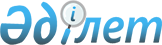 О признании утратившим силу постановление акимата Отырарского района от 19 ноября 2018 года № 213 "Об утверждении коэффициента зонирования в Отырарском районе учитывающий месторасположение объекта налогообложения в населенном пункте"Постановление акимата Отырарского района Туркестанской области от 14 октября 2020 года № 209. Зарегистрировано Департаментом юстиции Туркестанской области 21 октября 2020 года № 5849
      В соответствии со статьей 37 Закона Республики Казахстан от 23 января 2001 года "О местном государственном управлении и самоуправлении в Республике Казахстан", статьей 27 Закона Республики Казахстан от 6 апреля 2016 года "О правовых актах", акимат Отырарского района ПОСТАНОВЛЯЕТ:
      1. Признать утратившим силу постановление акимата Отырарского района от 19 ноября 2018 года № 213 "Об утверждении коэффициента зонирования в Отырарском районе учитывающий месторасположение объекта налогообложения в населенном пункте" (зарегистрированного в Реестре государственной регистрации нормативных правовых актов за № 4819, опубликовано в эталонном контрольном банке нормативных правовых актов Республики Казахстан в электронном виде 18 сентября 2019 года).
      2. Государственному учреждению "Аппарат акима Отырарского района" в установленном законодательством Республики Казахстан порядке обеспечить:
      1) государственную регистрацию настоящего постановления в Республиканском государственном учреждении "Департамент юстиции Туркестанской области Министерства юстиции Республики Казахстан";
      2) размещение настоящего постановления на интернет-ресурсе акимата Отырарского района после его официального опубликования.
      3. Контроль за выполнением настоящего постановления возложить на заместителя акима района Алиша Р.
      4. Настоящее постановление вводится в действие по истечении десяти календарных дней после дня его первого официального опубликования.
      "СОГЛАСОВАНО"
      Руководитель республиканского государственного
      учреждения "Управление государственных доходов 
      по Отрарскому району Департамента 
      государственных доходов по Туркестанской области 
      Комитета государственных доходов 
      Министерства Финансов Республики Казахстан"
      ______________ Н.Абилаханов
       "___"__________2020 год
					© 2012. РГП на ПХВ «Институт законодательства и правовой информации Республики Казахстан» Министерства юстиции Республики Казахстан
				
      Временно исполняющий

      обязанности акима района

П. Жаппарқұлов
